Stokesley Primary Academy: Year One Curriculum Map : 2020/21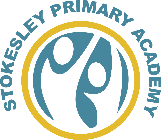 T1T2T3T4T5T6ThemeHere We AreMoon ZoomPaws Claws and WhiskersSplendid SkiesGiants and HeroesTime for a StoryEnglishPOR Here We are: notes on living on planet EarthPOR Man on the MoonPOR One day on our Blue PlanetPOR Lila and the Secret of RainPOR Jim and the beanstalkPOR The story tree; Tales to read aloudMathsScienceSeasons Sc4.1Animals- Humans Sc2.2dMaterialsSc1/3.1Animals Sc2.2Seasons Sc4.1Plants Sc1/2.1Plants Sc1/2.1ArtObservational drawing Painting:Space/starry skyPattern and camouflage African ArtTextiles:Puppet makingPainting/DrawingfowersComputingLog on and offSave and retrieveE safety: passwordsPresenting informationData handling2 simple - branchProgrammingbeebotipad – plant diary2 create a storyBook makingDTMechanisms:Making a moon buggyStructures – African hutsTextiles:Puppet makingCooking and nutrition, where food comes fromGeographySkills- Map globe, Earth-Skills: Maps and atlasesLocational KnowledgeHuman and physical knowledgeSkills: Map and planPlace KnowledgeHuman and physical knowledgeHistoryChanges in living memorySignificant people in history/Neil Armstrong (link in local astronaut)MusicActive Music Digital: rhythm and pulseWonderful WorldNativity songs and BBC music space Apollo 11Active music digital:Active Music Digital: instrumentsActive Music DIgital BBC thunder jam weatherBBC Jack and beanstalkActive digital pitchBBC – Traditional talesPEPE Champions:Multi skillsBoot CampPE Champions:Mighty MoversDancePE Champions:Skip to the beatGroovy GymnasticsPE Champions:Brilliant Ball skillsGymfit circuitsPE Champions:Throwing and catchingCool corePE Champions:Active AthleticsFitness FrenzyPSHEPhysical Health and well being – fun timesFeeling SafeMe and othersWhat do we put in our bodiesFeelingMy MoneyREThanking god for natureLightChristmasBelongingEasterBooks and storiesBooks and storiesChristmas Enterprise 